УТВЕРЖДЕНПостановлением  Правления«Облохотрыболовсоюза»25.02.2022г.Протокол № 5ПРОТОКОЛзаседания комиссии по подведению итогов фотоконкурса «ПРИРОДА и ОХОТА»от 18.02.2022г.   Место проведения:   г.Челябинск, ул. Цвиллинга, 8а (кабинет №6);   Время начала:  12 часов.                                                                Присутствуют:Секретарев Ю.В. 		- председатель комиссииЛобанова Г.Т.		- секретарь комиссииНурутдинова А.М.      - член комиссииКондовин А.С.   		- член комиссииПОВЕСТКА ДНЯ:Отбор фотографий, фотоочерков и видеофильмов, и определение призовых мест.	По первому вопросу повестки  дняСЛУШАЛИ: секретаря комиссии Лобанову Г.Т., которая предложила утвердить повестку дня.Голосовали:  «за» - 4 , «против» - 0, «воздержались» - 0.  Принято.          Председатель комиссии по подведению итогов фотоконкурса «ПРИРОДА и ОХОТА» Секретарев Ю.В.: «Для участия в фотоконкурсе «ПРИРОДА и ОХОТА» представлено всего 207 фотографий, 21 фотоочерк, 4 видеофильма. Отбор работ проводился в 2 этапа. На первом этапе были отобраны фотографии, фотоочерки, видеофильмы, способные претендовать на призовые места. На втором этапе были выбраны  лучшие фотографии, фотоочерки, видеофильмы.»          Согласно положению о фотоконкурсе на призовые места претендуют следующие фотографии:      I место  - фото  «Хозяин тайги добыт!», автор  Глазырин  К.А. (Каслинское структурное подразделение, председатель Правления Кононов С.В.);                                                                  II место – фото «Рыжий дуплет», автор Проскурин Д.Г. (Чебаркульское структурное подразделение, председатель Правления Дениховский В.М.);                                                                III место – фото «Замаскировался», автор Манько С.В., (Челябинское городское отделение (ПОРК «ЧТЗ», председатель Бюро Худяков С.Г.);            Член комиссии Нурутдинова А.М. предложила утвердить призовые места за фотографии.Голосовали:  «за» - 4, «против» - 0, «воздержались» - 0. Принято.Фотоочерки:       I место -  фотоочерк из 18 фото «Фауна Южного Урала», автор Бочкарев Е., (Магнитогорское структурное подразделение, председатель Правления Киржацких В.Н.);                                                                         II место –  фотоочерк из 4 фото «Апрель – пора глухариных свадеб», автор Каёв А.В., (Кусинское структурное подразделение, председатель Правления Мурзин С.А.);                                                                       III место – фотоочерк из 20 фото «Фонтан в Национальном парке Зюраткуль», автор Осипов А.Т., (Саткинское структурное подразделение, председатель Правления Курка Е.Д.);                                                               Председатель комиссии Секретарев Ю.В.  предложил утвердить призовые места за фотоочерки.Голосовали:  «за» - 4, «против» - 0, «воздержались» - 0. Принято.Видеофильмы: Представленные на фотоконкурс видеофильмы не отвечают требованиям Положения о фотоконкурсе «ПРИРОДА и ОХОТА».                                                                      ПОСТАНОВИЛИ: представить Правлению «Облохотрыболовсоюза» на утверждение за фотографии:      I место:  диплом  I степени и премию в  размере 2500 руб.  – фото «Хозяин тайги добыт!», автор Глазырин  К.А. (Каслинское структурное подразделение, председатель Правления Кононов С.В.);                                                                                                                           II место:  диплом II степени  и премию в размере 2000 руб. – фото «Рыжий дуплет», автор Проскурин Д.Г. (Чебаркульское структурное подразделение, председатель Правления Дениховский В.М.);                                                                     III место:  диплом III степени  и премию в размере 1500 руб. - фото  «Замаскировался», автор Манько С.В., (Челябинское городское отделение (ПОРК «ЧТЗ», председатель Бюро Худяков С.Г.);     Голосовали:  «за» - 4, «против» - 0, «воздержались» - 0. Принято.за фотоочерки: 	  I место:  диплом  I степени   и премию в размере 4000 руб.  – фотоочерк из 18 фото «Фауна Южного Урала», автор Бочкарев Е., (Магнитогорское структурное подразделение, председатель Правления Киржацких В.Н.);                                                                        II место:  диплом II степени   и премию в размере 3500 руб.  - фотоочерк из 4 фото «Апрель – пора глухариных свадеб», автор Каёв А.В., (Кусинское структурное подразделение, председатель Правления Мурзин С.А.);                                                                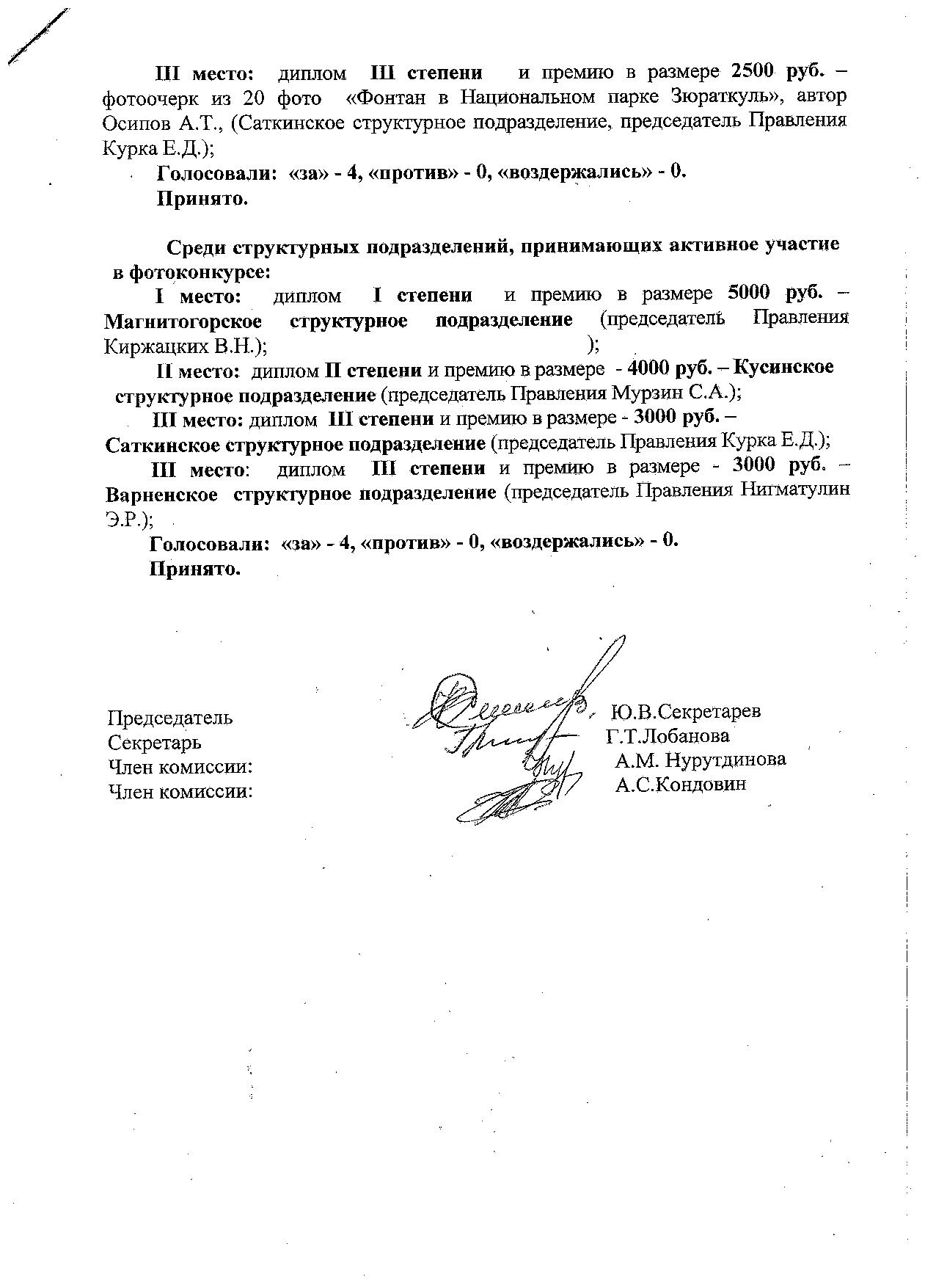 